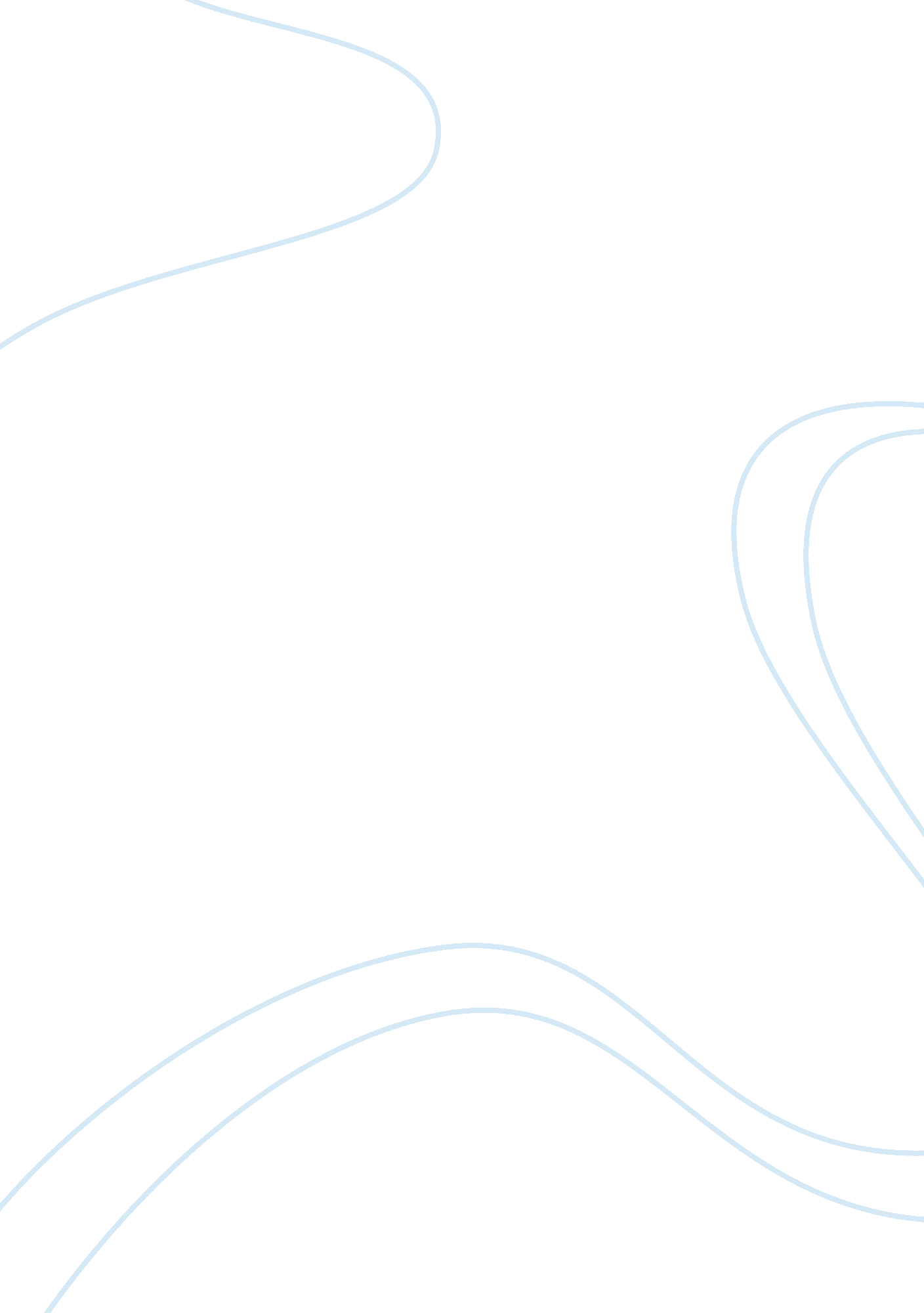 Americans to me essayTechnology, Development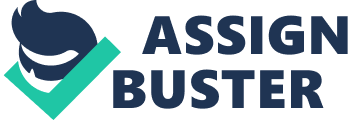 Americans to Me Being an American who has traveled the world, I often take a look at my friends and family and I see what makes us citizens of this country. Most things I see in us I am very proud of but there are some things I see I wish I could change. The things I wish I could change are not really their fault, they just don’t know any better. Most of my family has traveled the world too but a lot of my friends haven’t so they don’t understand what they are privy to by just being an American and the things they take for granted. Here are some examples of what I am talking about. My sister is one in my family who has not traveled much of the world so she is a perfect example. She worries about things that are petty in my eyes such as her appearance and her material things. Now granted, people do worry about their appearance all over the world but she takes it to the extreme. She will not leave her house if her hair and her outfit are not perfect. This can be seen in a lot of American people and the trivial things they worry about. Maybe not to the extreme my sister takes it but people here in America put so much emphasis on their appearance and trying to show off what they have that they don’t realize how spoiled they would appear in the eyes of someone from another country who is happy to just have clean water and something warm to wear. It’s really not our fault though because this is the way most of us our brought up; seeing stars on TV who live in million dollar homes and taught that material value is the sign of what we are. Now here are some things that I can say I am proud of. My best of friends Brian, Scott, Glenn and I have traveled the world and know what we have and do appreciate it. For this we are proud to be Americans and for this reason we would fight to keep the privileges we are accustom to. Most Americans would do the same. We are all very patriotic people and would give our lives to protect the freedoms that we as Americans have. Americans will always appear spoiled in the eyes of the world but that just who we are. We have taken full advantage of what it means to live in American and lots of us don’t know any better. However this is who we are and I can say that I am proud to be an American and wish that someday the rest of the world can share in the freedoms which we have fought so hard for in our short history as a country. 